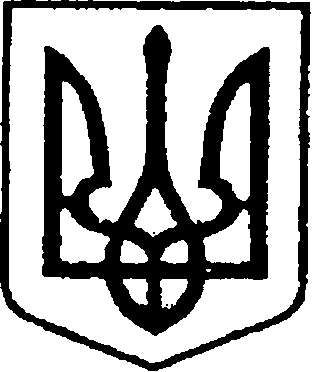                                                       УКРАЇНА                                        ПроєктЧЕРНІГІВСЬКА ОБЛАСТЬН І Ж И Н С Ь К А    М І С Ь К А    Р А Д АВ И К О Н А В Ч И Й    К О М І Т Е Т  Р І Ш Е Н Н Я                                           від_____   червня  2021 року	             м. Ніжин	                               №      Про нагородження Почесною грамотою виконавчого комітетуНіжинської міської ради Відповідно до статей 40, 42, 59 Закону України «Про місцеве самоврядування в Україні», рішення Ніжинської міської ради Чернігівської області «Про внесення змін до рішення Ніжинської міської ради                            від 03 травня 2017 року №27-23/2017 «Про затвердження Положень                  про Почесну грамоту, Грамоту та Подяку виконавчого комітету Ніжинської міської ради» від 02.02.2018 р. №18-35/2018, Регламенту виконавчого комітету Ніжинської міської ради Чернігівської області VІІI скликання, затвердженого рішенням Ніжинської міської ради Чернігівської області VІІI скликання від 24.12.2020 р. №27-4/2020, розглянувши клопотання начальника відділу з питань фізичної культури та спорту Ніжинської  міської ради Глушка П. В. виконавчий комітет Ніжинської міської ради вирішив:	1.Нагородити Почесною грамотою виконавчого комітету Ніжинської міської ради Чистякову Наталію Вадимівну, вихованку Комплексної дитячо-юнацької спортивної школи, з перемогою на чемпіонаті Європи з самбо (Кіпр). 	2.Відділу юридично-кадрового забезпечення апарату виконавчого комітету Ніжинської міської ради (Лега В. О.) забезпечити оприлюднення цього рішення на офіційному сайті Ніжинської міської ради.3.Відділу бухгалтерського обліку апарату виконавчого комітету Ніжинської міської ради (Єфіменко Н. Є.) забезпечити виконання цього рішення у частині придбання бланку Почесної грамоти та Подяки, рамок.3.Фінансовому управлінню Ніжинської міської ради виділити виконавчому комітету Ніжинської міської ради кошти за рахунок міської цільової програми заходів з відзначення державних та професійних свят, ювілейних та святкових дат, відзначення осіб, які зробили вагомий внесок                    у розвиток Ніжинської міської ТГ, здійснення представницьких та інших заходів на 2021 рік:3.1. у сумі 248,45 грн. на покриття витрат на грошову винагороду –      КТКВ (0210180), КЕКВ (2730);3.2. у сумі 400,00 грн. на покриття витрат для придбання квіткової продукції – КТКВ (0210180), КЕКВ (2210).4.Контроль за виконанням цього рішення покласти на керуючого справами виконавчого комітету Ніжинської міської ради Салогуба В.В.    	Міський голова                                                     Олександр КОДОЛАПояснювальна запискадо проекту рішення «Про нагородження Почесною грамотою виконавчого комітету Ніжинської міської ради»	Відповідно до ст. 40 Закону України «Про місцеве самоврядування                в Україні», рішення Ніжинської міської ради Чернігівської області                     «Про внесення змін до рішення Ніжинської міської ради від 03 травня                 2017 року №27-23/2017 «Про затвердження Положень про Почесну грамоту, Грамоту та Подяку виконавчого комітету Ніжинської міської ради»                        від 02.02.2018р. №18-35/2018, клопотання начальника відділу з питань фізичної культури та спорту Ніжинської міської ради Глушка П. В. до нагородження Почесною грамотою виконавчого комітету Ніжинської міської ради пропонується Чистякова Наталія Вадимівна вихованка Комплексної дитячо-юнацької спортивної школи. 	Проект рішення складається з чотирьох розділів.	Відділ юридично-кадрового забезпечення апарату виконавчого комітету Ніжинської міської ради, відповідно до Закону України «Про доступ                       до публічної інформації», забезпечує опублікування цього рішення шляхом оприлюднення на офіційному сайті Ніжинської міської ради. Доповідати проект рішення на засіданні буде начальник сектора з питань кадрової політики відділу юридично-кадрового забезпечення апарату виконавчого комітету Ніжинської міської ради Кучер Людмила Сергіївна.Начальник відділу юридично-кадровогозабезпечення апарату виконавчогокомітету Ніжинської міської ради                                                          В.О. Лега